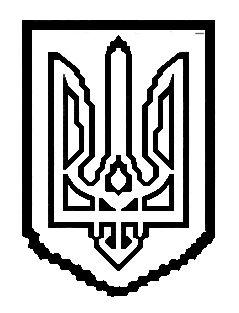 У К Р А Ї Н АЮЖНЕНСЬКА  МІСЬКА   РАДА   ОДЕСЬКОЇ   ОБЛАСТІУПРАВЛІННЯ  ОСВІТИ,  КУЛЬТУРИ,  СПОРТУТА  МОЛОДІЖНОЇ   ПОЛІТИКИН А К А З  №  165 – О «27»  квітня 2018 рікПро підсумки міського етапу Всеукраїнського фестивалю дружин юних пожежних Згідно з наказом управління ОКСМП ЮМР від 20 березня 2018 року № 106 – О «Про проведення міського етапу Всеукраїнського фестивалю дружин юних пожежних», з метою навчання підростаючого покоління правилам безпечної поведінки, навичкам діяти індивідуально та колективно в різних життєвих та надзвичайних ситуаціях, розвитку руху дружин юних пожежних-рятувальників в місті Южному 26.04.2018 року було проведено  міський етап Всеукраїнського фестивалю дружин юних пожежних в якому взяли участь команди ЗОШ №1, НВК (ЗОСШ №2 – Центр - ПТУ), АШГ, НВК ім. В. Чорновола. На підставі вищезазначеного та враховуючи рішення журі ФестивалюН А К А З У Ю :Затвердити рішення журі міського етапу Всеукраїнського фестивалю дружин юних пожежних: І місце – команда ДЮП НВК (ЗОСШ №2 – Центр – ПТУ) «Вогник»;ІІ місце – команда ДЮП НВК ім. В. Чорновола «FІRЕ»;ІІІ місце – команда ДЮП АШГ «Вогнеборці»;ІV місце – команда ДЮП ЗОШ №1 «FІRЕ HELP»;Нагородити перехідним кубком команду ДЮП НВК (ЗОСШ №2 – Центр – ПТУ) «Вогник»;Контроль за виконанням даного наказу покласти на заступника начальника управління – начальника відділу освіти Алексєєву С.В.Начальник управління	             		М.П.НаконечнаВик. Бардук Ю.В.тел.: 2-52-47